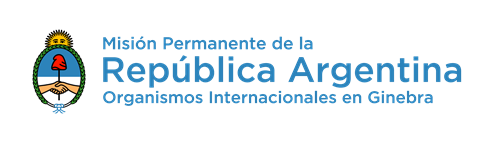 43º Sesión del Examen Periódico Universal5 de Mayo de 2023Intervención de la República ArgentinaDamos la bienvenida a la delegación de Barbados y le agradecemos la presentación de su informe. La delegación argentina recomienda a Barbados:Ratificar la Convención Internacional para la Protección de todas las Personas contra las Desapariciones Forzadas y la Convención Interamericana sobre la Protección de los Derechos Humanos de las Personas Mayores; En seguimiento de la recomendación efectuada en 2018, continuar realizando todos los esfuerzos con vistas a abolir la pena de muerte de su legislación; Profundizar las medidas para derogar definitivamente las normas que sancionan y discriminan a las personas lesbianas, gays, bisexuales, transgénero e intersexuales, así como investigar y sancionar a los autores de actos de discriminación y violencia; yAplicar medidas contundentes a fin de asegurar la efectiva atención de víctimas de la violencia y su acceso a la justicia.Muchas gracias